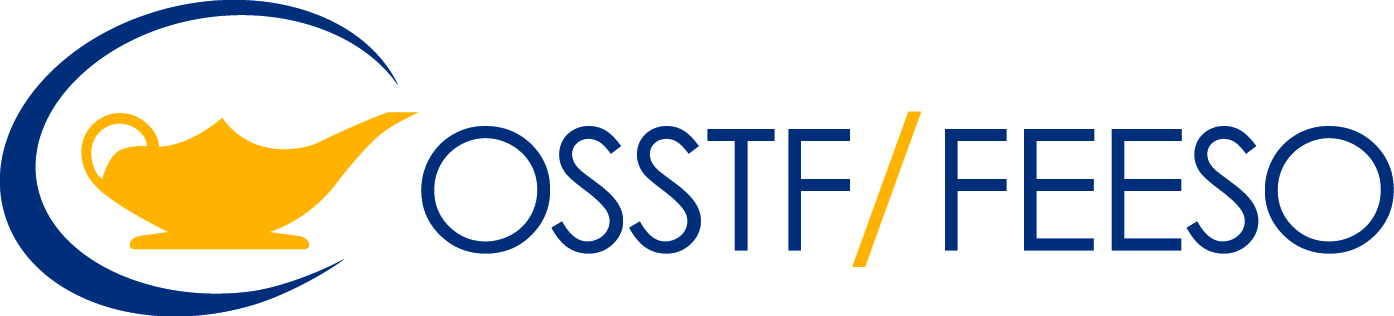   Ontario Secondary School Teachers’ Federation – District 2, AlgomaApril 7, 2020   			CALL FOR NOMINATIONS In May of 2001, DISTRICT 2 ALGOMA created the EXCELLENCE IN EDUCATION AWARD.  This award may be presented annually by the District to OSSTF Members (present and or retired), a student, a parent, a volunteer or coach, a school team, a community group, or a prominent graduate. Awards recognize outstanding contributions to public elementary or secondary school education, outstanding single, public elementary or secondary school education, or a graduate of a public secondary school in the District of Algoma.Any Member of DISTRICT 2 ALGOMA may nominate a candidate they feel meets the criteria as outlined in the attached NOMINATION FORM for the EXCELLENCE IN EDUCATION AWARD.  A Selection Committee will determine successful recipients for the award, and up to three (3) awards may be presented by the District. The recipient(s) shall receive an individual plaque and his/her name will be engraved on the “OSSTF District 2 – Algoma – Excellence in Education Award”.The attached Nomination form lists the criteria, application deadline and the reasons for the nomination.  For more detailed information regarding the Award, please view our District Constitution found on the D2 OSSTF website. http://www.d02.osstf.ca/en-CA/awards-p-d.aspx#ad-image-0 Sincerely,Terri- Lyn DellaPenta Terri Lyn DellaPenta– District President OSSTF District 2, AlgomaOSSTF, DISTRICT 2, ALGOMA – EXCELLENCE IN EDUCATION AWARDSN O M I N A T I O N      F O R M  District 2, Algoma OSSTF Members have established an Award called “OSSTF District 2, Algoma - Excellence in Education Award” to be presented annually at the last District Meeting of the Federation year.CRITERIA:1. (a)	The nominee has made outstanding contributions to public elementary or secondary school education in the District of Algoma over an extended period of time.OR1.  (b) 	The nominee has made an outstanding single, but important contribution to public elementary or secondary education in the District of Algoma.OR1. (c) 	The nominee is a graduate of a public secondary school in Algoma, who through words and actions, continues to be a strong supporter of public education.   DEADLINE FOR APPLICATIONS: MAY 15, 2020------------------------------------------------------------------------------------------------------------We hereby nominate _____________________for the Annual “OSSTF District 2, Algoma, Excellence In Education Award” for the following reasons:________________________________________________________________________________________________________________________________________________________________________________________________________________________________________________________________________________________________________________________________________________________________________________________________If you require additional space, please attach the information under separate cover.Please indicate if you wish any of the information provided to remain confidential.  Nominated by: __________________________ Date:   _____________________   ___________________________ School: _____________________PLEASE SEND NOMINATION FORM BY EMAIL TO: marnie.devoni@d02.osstf.ca or terrilyn.dellapenta@d02.osstf.ca 